FOR THE PLAN TO BE COMPLETE,VR1845B, Bundled Job Placement Services Plan Part B,MUST be completed.  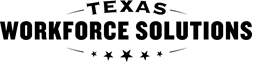 Texas Workforce CommissionVocational Rehabilitation ServicesBundled Job Placement Services Placement Plan - Part A  Texas Workforce CommissionVocational Rehabilitation ServicesBundled Job Placement Services Placement Plan - Part A  Texas Workforce CommissionVocational Rehabilitation ServicesBundled Job Placement Services Placement Plan - Part A  Texas Workforce CommissionVocational Rehabilitation ServicesBundled Job Placement Services Placement Plan - Part A  Texas Workforce CommissionVocational Rehabilitation ServicesBundled Job Placement Services Placement Plan - Part A  Texas Workforce CommissionVocational Rehabilitation ServicesBundled Job Placement Services Placement Plan - Part A  Texas Workforce CommissionVocational Rehabilitation ServicesBundled Job Placement Services Placement Plan - Part A  Texas Workforce CommissionVocational Rehabilitation ServicesBundled Job Placement Services Placement Plan - Part A  Texas Workforce CommissionVocational Rehabilitation ServicesBundled Job Placement Services Placement Plan - Part A  Texas Workforce CommissionVocational Rehabilitation ServicesBundled Job Placement Services Placement Plan - Part A  Texas Workforce CommissionVocational Rehabilitation ServicesBundled Job Placement Services Placement Plan - Part A  Texas Workforce CommissionVocational Rehabilitation ServicesBundled Job Placement Services Placement Plan - Part A  General Instructions  General Instructions  General Instructions  General Instructions  General Instructions  General Instructions  General Instructions  General Instructions  General Instructions  General Instructions  General Instructions  General Instructions  General Instructions  General Instructions  General Instructions  General Instructions  Follow the instructions below when completing this form and its associated VR Standards:  Before any service are provided, the Placement Plan (Part A) will be completed electronically (on the computer) by TWS-VRS staff at the Planning Meeting with all signatures gained at the end of the meeting.   TWS-VRS staff will provide to the provider, at the conclusion of the meeting, a printed paper copy of the signed Placement Plan-Part A. TWS-VRS staff member place the original in the TWS-VRS case file.  If the Support Needs Assessments results need to be updated a new Support Needs Assessment must be completed.   Follow the instructions below when completing this form and its associated VR Standards:  Before any service are provided, the Placement Plan (Part A) will be completed electronically (on the computer) by TWS-VRS staff at the Planning Meeting with all signatures gained at the end of the meeting.   TWS-VRS staff will provide to the provider, at the conclusion of the meeting, a printed paper copy of the signed Placement Plan-Part A. TWS-VRS staff member place the original in the TWS-VRS case file.  If the Support Needs Assessments results need to be updated a new Support Needs Assessment must be completed.   Follow the instructions below when completing this form and its associated VR Standards:  Before any service are provided, the Placement Plan (Part A) will be completed electronically (on the computer) by TWS-VRS staff at the Planning Meeting with all signatures gained at the end of the meeting.   TWS-VRS staff will provide to the provider, at the conclusion of the meeting, a printed paper copy of the signed Placement Plan-Part A. TWS-VRS staff member place the original in the TWS-VRS case file.  If the Support Needs Assessments results need to be updated a new Support Needs Assessment must be completed.   Follow the instructions below when completing this form and its associated VR Standards:  Before any service are provided, the Placement Plan (Part A) will be completed electronically (on the computer) by TWS-VRS staff at the Planning Meeting with all signatures gained at the end of the meeting.   TWS-VRS staff will provide to the provider, at the conclusion of the meeting, a printed paper copy of the signed Placement Plan-Part A. TWS-VRS staff member place the original in the TWS-VRS case file.  If the Support Needs Assessments results need to be updated a new Support Needs Assessment must be completed.   Follow the instructions below when completing this form and its associated VR Standards:  Before any service are provided, the Placement Plan (Part A) will be completed electronically (on the computer) by TWS-VRS staff at the Planning Meeting with all signatures gained at the end of the meeting.   TWS-VRS staff will provide to the provider, at the conclusion of the meeting, a printed paper copy of the signed Placement Plan-Part A. TWS-VRS staff member place the original in the TWS-VRS case file.  If the Support Needs Assessments results need to be updated a new Support Needs Assessment must be completed.   Follow the instructions below when completing this form and its associated VR Standards:  Before any service are provided, the Placement Plan (Part A) will be completed electronically (on the computer) by TWS-VRS staff at the Planning Meeting with all signatures gained at the end of the meeting.   TWS-VRS staff will provide to the provider, at the conclusion of the meeting, a printed paper copy of the signed Placement Plan-Part A. TWS-VRS staff member place the original in the TWS-VRS case file.  If the Support Needs Assessments results need to be updated a new Support Needs Assessment must be completed.   Follow the instructions below when completing this form and its associated VR Standards:  Before any service are provided, the Placement Plan (Part A) will be completed electronically (on the computer) by TWS-VRS staff at the Planning Meeting with all signatures gained at the end of the meeting.   TWS-VRS staff will provide to the provider, at the conclusion of the meeting, a printed paper copy of the signed Placement Plan-Part A. TWS-VRS staff member place the original in the TWS-VRS case file.  If the Support Needs Assessments results need to be updated a new Support Needs Assessment must be completed.   Follow the instructions below when completing this form and its associated VR Standards:  Before any service are provided, the Placement Plan (Part A) will be completed electronically (on the computer) by TWS-VRS staff at the Planning Meeting with all signatures gained at the end of the meeting.   TWS-VRS staff will provide to the provider, at the conclusion of the meeting, a printed paper copy of the signed Placement Plan-Part A. TWS-VRS staff member place the original in the TWS-VRS case file.  If the Support Needs Assessments results need to be updated a new Support Needs Assessment must be completed.   Follow the instructions below when completing this form and its associated VR Standards:  Before any service are provided, the Placement Plan (Part A) will be completed electronically (on the computer) by TWS-VRS staff at the Planning Meeting with all signatures gained at the end of the meeting.   TWS-VRS staff will provide to the provider, at the conclusion of the meeting, a printed paper copy of the signed Placement Plan-Part A. TWS-VRS staff member place the original in the TWS-VRS case file.  If the Support Needs Assessments results need to be updated a new Support Needs Assessment must be completed.   Follow the instructions below when completing this form and its associated VR Standards:  Before any service are provided, the Placement Plan (Part A) will be completed electronically (on the computer) by TWS-VRS staff at the Planning Meeting with all signatures gained at the end of the meeting.   TWS-VRS staff will provide to the provider, at the conclusion of the meeting, a printed paper copy of the signed Placement Plan-Part A. TWS-VRS staff member place the original in the TWS-VRS case file.  If the Support Needs Assessments results need to be updated a new Support Needs Assessment must be completed.   Follow the instructions below when completing this form and its associated VR Standards:  Before any service are provided, the Placement Plan (Part A) will be completed electronically (on the computer) by TWS-VRS staff at the Planning Meeting with all signatures gained at the end of the meeting.   TWS-VRS staff will provide to the provider, at the conclusion of the meeting, a printed paper copy of the signed Placement Plan-Part A. TWS-VRS staff member place the original in the TWS-VRS case file.  If the Support Needs Assessments results need to be updated a new Support Needs Assessment must be completed.   Follow the instructions below when completing this form and its associated VR Standards:  Before any service are provided, the Placement Plan (Part A) will be completed electronically (on the computer) by TWS-VRS staff at the Planning Meeting with all signatures gained at the end of the meeting.   TWS-VRS staff will provide to the provider, at the conclusion of the meeting, a printed paper copy of the signed Placement Plan-Part A. TWS-VRS staff member place the original in the TWS-VRS case file.  If the Support Needs Assessments results need to be updated a new Support Needs Assessment must be completed.   Follow the instructions below when completing this form and its associated VR Standards:  Before any service are provided, the Placement Plan (Part A) will be completed electronically (on the computer) by TWS-VRS staff at the Planning Meeting with all signatures gained at the end of the meeting.   TWS-VRS staff will provide to the provider, at the conclusion of the meeting, a printed paper copy of the signed Placement Plan-Part A. TWS-VRS staff member place the original in the TWS-VRS case file.  If the Support Needs Assessments results need to be updated a new Support Needs Assessment must be completed.   Follow the instructions below when completing this form and its associated VR Standards:  Before any service are provided, the Placement Plan (Part A) will be completed electronically (on the computer) by TWS-VRS staff at the Planning Meeting with all signatures gained at the end of the meeting.   TWS-VRS staff will provide to the provider, at the conclusion of the meeting, a printed paper copy of the signed Placement Plan-Part A. TWS-VRS staff member place the original in the TWS-VRS case file.  If the Support Needs Assessments results need to be updated a new Support Needs Assessment must be completed.   Follow the instructions below when completing this form and its associated VR Standards:  Before any service are provided, the Placement Plan (Part A) will be completed electronically (on the computer) by TWS-VRS staff at the Planning Meeting with all signatures gained at the end of the meeting.   TWS-VRS staff will provide to the provider, at the conclusion of the meeting, a printed paper copy of the signed Placement Plan-Part A. TWS-VRS staff member place the original in the TWS-VRS case file.  If the Support Needs Assessments results need to be updated a new Support Needs Assessment must be completed.   Follow the instructions below when completing this form and its associated VR Standards:  Before any service are provided, the Placement Plan (Part A) will be completed electronically (on the computer) by TWS-VRS staff at the Planning Meeting with all signatures gained at the end of the meeting.   TWS-VRS staff will provide to the provider, at the conclusion of the meeting, a printed paper copy of the signed Placement Plan-Part A. TWS-VRS staff member place the original in the TWS-VRS case file.  If the Support Needs Assessments results need to be updated a new Support Needs Assessment must be completed.   Demographic Information   Demographic Information   Demographic Information   Demographic Information   Demographic Information   Demographic Information   Demographic Information   Demographic Information   Demographic Information   Demographic Information   Demographic Information   Demographic Information   Demographic Information   Demographic Information   Demographic Information   Demographic Information   Customer name:       Customer name:       Customer name:       Customer name:       Customer name:       Customer name:       Customer name:       VRS case ID:       VRS case ID:       VRS case ID:       VRS case ID:       VRS case ID:       VRS case ID:       VRS case ID:       VRS case ID:       VRS case ID:       Location of meeting:      Location of meeting:      Location of meeting:      Location of meeting:      Location of meeting:      Location of meeting:      Location of meeting:      Date:      Date:      Date:      Date:      Date:      Date:      Time:      Time:      Time:      Circle of Support at Plan Meeting  Circle of Support at Plan Meeting  Circle of Support at Plan Meeting  Circle of Support at Plan Meeting  Circle of Support at Plan Meeting  Circle of Support at Plan Meeting  Circle of Support at Plan Meeting  Circle of Support at Plan Meeting  Circle of Support at Plan Meeting  Circle of Support at Plan Meeting  Circle of Support at Plan Meeting  Circle of Support at Plan Meeting  Circle of Support at Plan Meeting  Circle of Support at Plan Meeting  Circle of Support at Plan Meeting  Circle of Support at Plan Meeting  Provider:      Provider:      Provider:      Provider:      Provider:      Guardian, if any:       Guardian, if any:       Guardian, if any:       Guardian, if any:       Guardian, if any:       Guardian, if any:       Guardian, if any:       Guardian, if any:       Guardian, if any:       Guardian, if any:       Guardian, if any:       Counselor:       Counselor:       Counselor:       Counselor:       Counselor:       Counselor:       Counselor:       Counselor:       Counselor:       Counselor:       Counselor:       Counselor:       Counselor:       Counselor:       Counselor:       Counselor:       Others: Note person’s name and relation to customer (for example, the name of the case manager, family member, neighbor, friend)Others: Note person’s name and relation to customer (for example, the name of the case manager, family member, neighbor, friend)Others: Note person’s name and relation to customer (for example, the name of the case manager, family member, neighbor, friend)Others: Note person’s name and relation to customer (for example, the name of the case manager, family member, neighbor, friend)Others: Note person’s name and relation to customer (for example, the name of the case manager, family member, neighbor, friend)Others: Note person’s name and relation to customer (for example, the name of the case manager, family member, neighbor, friend)Others: Note person’s name and relation to customer (for example, the name of the case manager, family member, neighbor, friend)Others: Note person’s name and relation to customer (for example, the name of the case manager, family member, neighbor, friend)Others: Note person’s name and relation to customer (for example, the name of the case manager, family member, neighbor, friend)Others: Note person’s name and relation to customer (for example, the name of the case manager, family member, neighbor, friend)Others: Note person’s name and relation to customer (for example, the name of the case manager, family member, neighbor, friend)Others: Note person’s name and relation to customer (for example, the name of the case manager, family member, neighbor, friend)Others: Note person’s name and relation to customer (for example, the name of the case manager, family member, neighbor, friend)Others: Note person’s name and relation to customer (for example, the name of the case manager, family member, neighbor, friend)Others: Note person’s name and relation to customer (for example, the name of the case manager, family member, neighbor, friend)Others: Note person’s name and relation to customer (for example, the name of the case manager, family member, neighbor, friend)Employment Attributes Employment Attributes Employment Attributes Employment Attributes Employment Attributes Employment Attributes Employment Attributes Employment Attributes Employment Attributes Employment Attributes Employment Attributes Employment Attributes Employment Attributes Employment Attributes Employment Attributes Employment Attributes List the customer’s skills, abilities, experience, training, education, attributes and barriers related to employment.(for example, computer skills, good attention to details, minimal work experience, no high school diploma, or technical school attended)   List the customer’s skills, abilities, experience, training, education, attributes and barriers related to employment.(for example, computer skills, good attention to details, minimal work experience, no high school diploma, or technical school attended)   List the customer’s skills, abilities, experience, training, education, attributes and barriers related to employment.(for example, computer skills, good attention to details, minimal work experience, no high school diploma, or technical school attended)   List the customer’s skills, abilities, experience, training, education, attributes and barriers related to employment.(for example, computer skills, good attention to details, minimal work experience, no high school diploma, or technical school attended)   List the customer’s skills, abilities, experience, training, education, attributes and barriers related to employment.(for example, computer skills, good attention to details, minimal work experience, no high school diploma, or technical school attended)   List the customer’s skills, abilities, experience, training, education, attributes and barriers related to employment.(for example, computer skills, good attention to details, minimal work experience, no high school diploma, or technical school attended)   List the customer’s skills, abilities, experience, training, education, attributes and barriers related to employment.(for example, computer skills, good attention to details, minimal work experience, no high school diploma, or technical school attended)   List the customer’s skills, abilities, experience, training, education, attributes and barriers related to employment.(for example, computer skills, good attention to details, minimal work experience, no high school diploma, or technical school attended)   List the customer’s skills, abilities, experience, training, education, attributes and barriers related to employment.(for example, computer skills, good attention to details, minimal work experience, no high school diploma, or technical school attended)   List the customer’s skills, abilities, experience, training, education, attributes and barriers related to employment.(for example, computer skills, good attention to details, minimal work experience, no high school diploma, or technical school attended)   List the customer’s skills, abilities, experience, training, education, attributes and barriers related to employment.(for example, computer skills, good attention to details, minimal work experience, no high school diploma, or technical school attended)   List the customer’s skills, abilities, experience, training, education, attributes and barriers related to employment.(for example, computer skills, good attention to details, minimal work experience, no high school diploma, or technical school attended)   List the customer’s skills, abilities, experience, training, education, attributes and barriers related to employment.(for example, computer skills, good attention to details, minimal work experience, no high school diploma, or technical school attended)   List the customer’s skills, abilities, experience, training, education, attributes and barriers related to employment.(for example, computer skills, good attention to details, minimal work experience, no high school diploma, or technical school attended)   List the customer’s skills, abilities, experience, training, education, attributes and barriers related to employment.(for example, computer skills, good attention to details, minimal work experience, no high school diploma, or technical school attended)   List the customer’s skills, abilities, experience, training, education, attributes and barriers related to employment.(for example, computer skills, good attention to details, minimal work experience, no high school diploma, or technical school attended)   1.       1.       1.         2.         2.         2.         2.         2.         2.         2.        3.        3.        3.        3.        3.        3.       4.       4.       4.         5.         5.         5.         5.         5.         5.         5.        6.        6.        6.        6.        6.        6.       7.       7.       7.         8.         8.         8.         8.         8.         8.         8.        9.        9.        9.        9.        9.        9.         10.         10.         10.       11.       11.       11.       11.       11.       11.       11.       12.      12.      12.      12.      12.      12.      Does the customer report a history of any of the following that may interfere with the customer obtaining employment?  Does the customer report a history of any of the following that may interfere with the customer obtaining employment?  Does the customer report a history of any of the following that may interfere with the customer obtaining employment?  Does the customer report a history of any of the following that may interfere with the customer obtaining employment?  Does the customer report a history of any of the following that may interfere with the customer obtaining employment?  Does the customer report a history of any of the following that may interfere with the customer obtaining employment?  Does the customer report a history of any of the following that may interfere with the customer obtaining employment?  Does the customer report a history of any of the following that may interfere with the customer obtaining employment?  Does the customer report a history of any of the following that may interfere with the customer obtaining employment?  Does the customer report a history of any of the following that may interfere with the customer obtaining employment?  Does the customer report a history of any of the following that may interfere with the customer obtaining employment?  Does the customer report a history of any of the following that may interfere with the customer obtaining employment?  Does the customer report a history of any of the following that may interfere with the customer obtaining employment?  Does the customer report a history of any of the following that may interfere with the customer obtaining employment?  Does the customer report a history of any of the following that may interfere with the customer obtaining employment?  Does the customer report a history of any of the following that may interfere with the customer obtaining employment?  a felony criminal conviction    Yes   No a felony criminal conviction    Yes   No a felony criminal conviction    Yes   No a felony criminal conviction    Yes   No a felony criminal conviction    Yes   No a felony criminal conviction    Yes   No a felony criminal conviction    Yes   No a felony criminal conviction    Yes   No a felony criminal conviction    Yes   No a felony criminal conviction    Yes   No a felony criminal conviction    Yes   No a felony criminal conviction    Yes   No a felony criminal conviction    Yes   No a felony criminal conviction    Yes   No a felony criminal conviction    Yes   No a felony criminal conviction    Yes   No a guilty plea with deferred adjudication for a felony criminal offense    Yes   Noa guilty plea with deferred adjudication for a felony criminal offense    Yes   Noa guilty plea with deferred adjudication for a felony criminal offense    Yes   Noa guilty plea with deferred adjudication for a felony criminal offense    Yes   Noa guilty plea with deferred adjudication for a felony criminal offense    Yes   Noa guilty plea with deferred adjudication for a felony criminal offense    Yes   Noa guilty plea with deferred adjudication for a felony criminal offense    Yes   Noa guilty plea with deferred adjudication for a felony criminal offense    Yes   Noa guilty plea with deferred adjudication for a felony criminal offense    Yes   Noa guilty plea with deferred adjudication for a felony criminal offense    Yes   Noa guilty plea with deferred adjudication for a felony criminal offense    Yes   Noa guilty plea with deferred adjudication for a felony criminal offense    Yes   Noa guilty plea with deferred adjudication for a felony criminal offense    Yes   Noa guilty plea with deferred adjudication for a felony criminal offense    Yes   Noa guilty plea with deferred adjudication for a felony criminal offense    Yes   Noa guilty plea with deferred adjudication for a felony criminal offense    Yes   Noa no-contest plea with deferred adjudication for a felony criminal offense    Yes   Noa no-contest plea with deferred adjudication for a felony criminal offense    Yes   Noa no-contest plea with deferred adjudication for a felony criminal offense    Yes   Noa no-contest plea with deferred adjudication for a felony criminal offense    Yes   Noa no-contest plea with deferred adjudication for a felony criminal offense    Yes   Noa no-contest plea with deferred adjudication for a felony criminal offense    Yes   Noa no-contest plea with deferred adjudication for a felony criminal offense    Yes   Noa no-contest plea with deferred adjudication for a felony criminal offense    Yes   Noa no-contest plea with deferred adjudication for a felony criminal offense    Yes   Noa no-contest plea with deferred adjudication for a felony criminal offense    Yes   Noa no-contest plea with deferred adjudication for a felony criminal offense    Yes   Noa no-contest plea with deferred adjudication for a felony criminal offense    Yes   Noa no-contest plea with deferred adjudication for a felony criminal offense    Yes   Noa no-contest plea with deferred adjudication for a felony criminal offense    Yes   Noa no-contest plea with deferred adjudication for a felony criminal offense    Yes   Noa no-contest plea with deferred adjudication for a felony criminal offense    Yes   NoIf yes, provide details and current status, as reported by the customer, including disposition(s) (payments, probation, parole, and registration).If yes, provide details and current status, as reported by the customer, including disposition(s) (payments, probation, parole, and registration).If yes, provide details and current status, as reported by the customer, including disposition(s) (payments, probation, parole, and registration).If yes, provide details and current status, as reported by the customer, including disposition(s) (payments, probation, parole, and registration).If yes, provide details and current status, as reported by the customer, including disposition(s) (payments, probation, parole, and registration).If yes, provide details and current status, as reported by the customer, including disposition(s) (payments, probation, parole, and registration).If yes, provide details and current status, as reported by the customer, including disposition(s) (payments, probation, parole, and registration).If yes, provide details and current status, as reported by the customer, including disposition(s) (payments, probation, parole, and registration).If yes, provide details and current status, as reported by the customer, including disposition(s) (payments, probation, parole, and registration).If yes, provide details and current status, as reported by the customer, including disposition(s) (payments, probation, parole, and registration).If yes, provide details and current status, as reported by the customer, including disposition(s) (payments, probation, parole, and registration).If yes, provide details and current status, as reported by the customer, including disposition(s) (payments, probation, parole, and registration).If yes, provide details and current status, as reported by the customer, including disposition(s) (payments, probation, parole, and registration).If yes, provide details and current status, as reported by the customer, including disposition(s) (payments, probation, parole, and registration).If yes, provide details and current status, as reported by the customer, including disposition(s) (payments, probation, parole, and registration).If yes, provide details and current status, as reported by the customer, including disposition(s) (payments, probation, parole, and registration).Record the customer’s educational history. Record the customer’s educational history. Record the customer’s educational history. Record the customer’s educational history. Record the customer’s educational history. Record the customer’s educational history. Record the customer’s educational history. Record the customer’s educational history. Record the customer’s educational history. Record the customer’s educational history. Record the customer’s educational history. Record the customer’s educational history. Record the customer’s educational history. Record the customer’s educational history. Record the customer’s educational history. Record the customer’s educational history.  Less than high school diploma or less than GED Less than high school diploma or less than GED Less than high school diploma or less than GED Less than high school diploma or less than GED Less than high school diploma or less than GED Less than high school diploma or less than GED High school diploma or GED High school diploma or GED High school diploma or GED High school diploma or GED High school diploma or GED High school diploma or GED High school diploma or GED High school diploma or GED High school diploma or GED High school diploma or GED Technical, trade, or vocational school Technical, trade, or vocational school Technical, trade, or vocational school Technical, trade, or vocational school Technical, trade, or vocational school Technical, trade, or vocational school Associate’s degree Associate’s degree Associate’s degree Associate’s degree Associate’s degree Associate’s degree Associate’s degree Associate’s degree Associate’s degree Associate’s degree Bachelor’s degree  Bachelor’s degree  Bachelor’s degree  Bachelor’s degree  Bachelor’s degree  Bachelor’s degree  Master’s degree  Master’s degree  Master’s degree  Master’s degree  Master’s degree  Master’s degree  Master’s degree  Master’s degree  Master’s degree  Master’s degree Describe degree, license, certification, or training gained, if any:Describe degree, license, certification, or training gained, if any:Describe degree, license, certification, or training gained, if any:Describe degree, license, certification, or training gained, if any:Describe degree, license, certification, or training gained, if any:Describe degree, license, certification, or training gained, if any:Describe degree, license, certification, or training gained, if any:Describe degree, license, certification, or training gained, if any:Describe degree, license, certification, or training gained, if any:Describe degree, license, certification, or training gained, if any:Describe degree, license, certification, or training gained, if any:Describe degree, license, certification, or training gained, if any:Describe degree, license, certification, or training gained, if any:Describe degree, license, certification, or training gained, if any:Describe degree, license, certification, or training gained, if any:Describe degree, license, certification, or training gained, if any:Support Needs Assessment to Determine Appropriate Job Placement Service Support Needs Assessment to Determine Appropriate Job Placement Service Support Needs Assessment to Determine Appropriate Job Placement Service Support Needs Assessment to Determine Appropriate Job Placement Service Support Needs Assessment to Determine Appropriate Job Placement Service Support Needs Assessment to Determine Appropriate Job Placement Service Support Needs Assessment to Determine Appropriate Job Placement Service Support Needs Assessment to Determine Appropriate Job Placement Service Support Needs Assessment to Determine Appropriate Job Placement Service Support Needs Assessment to Determine Appropriate Job Placement Service Support Needs Assessment to Determine Appropriate Job Placement Service Support Needs Assessment to Determine Appropriate Job Placement Service Support Needs Assessment to Determine Appropriate Job Placement Service Support Needs Assessment to Determine Appropriate Job Placement Service Support Needs Assessment to Determine Appropriate Job Placement Service Support Needs Assessment to Determine Appropriate Job Placement Service TWS-VRS staff and the customer identify and record the amount of support assistance the customer needs with each category.   The customer’s Circle of Supports are encouraged to provide input with the counselor and the customer making the final decision.  Only one score should be recorded for each row of the Support Needs Assessment. Column description assists with identification of point value. Total the points in each column. Then add totals of all columns to obtain the Support Needs Assessment score. Score less than 16 = Basic Bundled Job Placement, Score 16 or greater = Enhanced Bundled Job Placement   TWS-VRS staff and the customer identify and record the amount of support assistance the customer needs with each category.   The customer’s Circle of Supports are encouraged to provide input with the counselor and the customer making the final decision.  Only one score should be recorded for each row of the Support Needs Assessment. Column description assists with identification of point value. Total the points in each column. Then add totals of all columns to obtain the Support Needs Assessment score. Score less than 16 = Basic Bundled Job Placement, Score 16 or greater = Enhanced Bundled Job Placement   TWS-VRS staff and the customer identify and record the amount of support assistance the customer needs with each category.   The customer’s Circle of Supports are encouraged to provide input with the counselor and the customer making the final decision.  Only one score should be recorded for each row of the Support Needs Assessment. Column description assists with identification of point value. Total the points in each column. Then add totals of all columns to obtain the Support Needs Assessment score. Score less than 16 = Basic Bundled Job Placement, Score 16 or greater = Enhanced Bundled Job Placement   TWS-VRS staff and the customer identify and record the amount of support assistance the customer needs with each category.   The customer’s Circle of Supports are encouraged to provide input with the counselor and the customer making the final decision.  Only one score should be recorded for each row of the Support Needs Assessment. Column description assists with identification of point value. Total the points in each column. Then add totals of all columns to obtain the Support Needs Assessment score. Score less than 16 = Basic Bundled Job Placement, Score 16 or greater = Enhanced Bundled Job Placement   TWS-VRS staff and the customer identify and record the amount of support assistance the customer needs with each category.   The customer’s Circle of Supports are encouraged to provide input with the counselor and the customer making the final decision.  Only one score should be recorded for each row of the Support Needs Assessment. Column description assists with identification of point value. Total the points in each column. Then add totals of all columns to obtain the Support Needs Assessment score. Score less than 16 = Basic Bundled Job Placement, Score 16 or greater = Enhanced Bundled Job Placement   TWS-VRS staff and the customer identify and record the amount of support assistance the customer needs with each category.   The customer’s Circle of Supports are encouraged to provide input with the counselor and the customer making the final decision.  Only one score should be recorded for each row of the Support Needs Assessment. Column description assists with identification of point value. Total the points in each column. Then add totals of all columns to obtain the Support Needs Assessment score. Score less than 16 = Basic Bundled Job Placement, Score 16 or greater = Enhanced Bundled Job Placement   TWS-VRS staff and the customer identify and record the amount of support assistance the customer needs with each category.   The customer’s Circle of Supports are encouraged to provide input with the counselor and the customer making the final decision.  Only one score should be recorded for each row of the Support Needs Assessment. Column description assists with identification of point value. Total the points in each column. Then add totals of all columns to obtain the Support Needs Assessment score. Score less than 16 = Basic Bundled Job Placement, Score 16 or greater = Enhanced Bundled Job Placement   TWS-VRS staff and the customer identify and record the amount of support assistance the customer needs with each category.   The customer’s Circle of Supports are encouraged to provide input with the counselor and the customer making the final decision.  Only one score should be recorded for each row of the Support Needs Assessment. Column description assists with identification of point value. Total the points in each column. Then add totals of all columns to obtain the Support Needs Assessment score. Score less than 16 = Basic Bundled Job Placement, Score 16 or greater = Enhanced Bundled Job Placement   TWS-VRS staff and the customer identify and record the amount of support assistance the customer needs with each category.   The customer’s Circle of Supports are encouraged to provide input with the counselor and the customer making the final decision.  Only one score should be recorded for each row of the Support Needs Assessment. Column description assists with identification of point value. Total the points in each column. Then add totals of all columns to obtain the Support Needs Assessment score. Score less than 16 = Basic Bundled Job Placement, Score 16 or greater = Enhanced Bundled Job Placement   TWS-VRS staff and the customer identify and record the amount of support assistance the customer needs with each category.   The customer’s Circle of Supports are encouraged to provide input with the counselor and the customer making the final decision.  Only one score should be recorded for each row of the Support Needs Assessment. Column description assists with identification of point value. Total the points in each column. Then add totals of all columns to obtain the Support Needs Assessment score. Score less than 16 = Basic Bundled Job Placement, Score 16 or greater = Enhanced Bundled Job Placement   TWS-VRS staff and the customer identify and record the amount of support assistance the customer needs with each category.   The customer’s Circle of Supports are encouraged to provide input with the counselor and the customer making the final decision.  Only one score should be recorded for each row of the Support Needs Assessment. Column description assists with identification of point value. Total the points in each column. Then add totals of all columns to obtain the Support Needs Assessment score. Score less than 16 = Basic Bundled Job Placement, Score 16 or greater = Enhanced Bundled Job Placement   TWS-VRS staff and the customer identify and record the amount of support assistance the customer needs with each category.   The customer’s Circle of Supports are encouraged to provide input with the counselor and the customer making the final decision.  Only one score should be recorded for each row of the Support Needs Assessment. Column description assists with identification of point value. Total the points in each column. Then add totals of all columns to obtain the Support Needs Assessment score. Score less than 16 = Basic Bundled Job Placement, Score 16 or greater = Enhanced Bundled Job Placement   TWS-VRS staff and the customer identify and record the amount of support assistance the customer needs with each category.   The customer’s Circle of Supports are encouraged to provide input with the counselor and the customer making the final decision.  Only one score should be recorded for each row of the Support Needs Assessment. Column description assists with identification of point value. Total the points in each column. Then add totals of all columns to obtain the Support Needs Assessment score. Score less than 16 = Basic Bundled Job Placement, Score 16 or greater = Enhanced Bundled Job Placement   TWS-VRS staff and the customer identify and record the amount of support assistance the customer needs with each category.   The customer’s Circle of Supports are encouraged to provide input with the counselor and the customer making the final decision.  Only one score should be recorded for each row of the Support Needs Assessment. Column description assists with identification of point value. Total the points in each column. Then add totals of all columns to obtain the Support Needs Assessment score. Score less than 16 = Basic Bundled Job Placement, Score 16 or greater = Enhanced Bundled Job Placement   TWS-VRS staff and the customer identify and record the amount of support assistance the customer needs with each category.   The customer’s Circle of Supports are encouraged to provide input with the counselor and the customer making the final decision.  Only one score should be recorded for each row of the Support Needs Assessment. Column description assists with identification of point value. Total the points in each column. Then add totals of all columns to obtain the Support Needs Assessment score. Score less than 16 = Basic Bundled Job Placement, Score 16 or greater = Enhanced Bundled Job Placement   TWS-VRS staff and the customer identify and record the amount of support assistance the customer needs with each category.   The customer’s Circle of Supports are encouraged to provide input with the counselor and the customer making the final decision.  Only one score should be recorded for each row of the Support Needs Assessment. Column description assists with identification of point value. Total the points in each column. Then add totals of all columns to obtain the Support Needs Assessment score. Score less than 16 = Basic Bundled Job Placement, Score 16 or greater = Enhanced Bundled Job Placement   Key for Skill LevelsDescriptorDescriptorDescriptorDescriptorDescriptorDescriptorDescriptorDescriptorDescriptorDescriptorDescriptorDescriptorDescriptorDescriptorDescriptorProficient  Requires training to refresh knowledge and skills After training, capable of demonstrating skills and knowledge independently, but may need mentoring Requires training to refresh knowledge and skills After training, capable of demonstrating skills and knowledge independently, but may need mentoring Requires training to refresh knowledge and skills After training, capable of demonstrating skills and knowledge independently, but may need mentoring Requires training to refresh knowledge and skills After training, capable of demonstrating skills and knowledge independently, but may need mentoring Requires training to refresh knowledge and skills After training, capable of demonstrating skills and knowledge independently, but may need mentoring Requires training to refresh knowledge and skills After training, capable of demonstrating skills and knowledge independently, but may need mentoring Requires training to refresh knowledge and skills After training, capable of demonstrating skills and knowledge independently, but may need mentoring Requires training to refresh knowledge and skills After training, capable of demonstrating skills and knowledge independently, but may need mentoring Requires training to refresh knowledge and skills After training, capable of demonstrating skills and knowledge independently, but may need mentoring Requires training to refresh knowledge and skills After training, capable of demonstrating skills and knowledge independently, but may need mentoring Requires training to refresh knowledge and skills After training, capable of demonstrating skills and knowledge independently, but may need mentoring Requires training to refresh knowledge and skills After training, capable of demonstrating skills and knowledge independently, but may need mentoring Requires training to refresh knowledge and skills After training, capable of demonstrating skills and knowledge independently, but may need mentoring Requires training to refresh knowledge and skills After training, capable of demonstrating skills and knowledge independently, but may need mentoring Requires training to refresh knowledge and skills After training, capable of demonstrating skills and knowledge independently, but may need mentoring Basic  Requires training to learn and demonstrate knowledge and skills After training, requires guidance and feedback for the customer to demonstrate knowledge and skills necessary to complete tasks or produce a product Requires training to learn and demonstrate knowledge and skills After training, requires guidance and feedback for the customer to demonstrate knowledge and skills necessary to complete tasks or produce a product Requires training to learn and demonstrate knowledge and skills After training, requires guidance and feedback for the customer to demonstrate knowledge and skills necessary to complete tasks or produce a product Requires training to learn and demonstrate knowledge and skills After training, requires guidance and feedback for the customer to demonstrate knowledge and skills necessary to complete tasks or produce a product Requires training to learn and demonstrate knowledge and skills After training, requires guidance and feedback for the customer to demonstrate knowledge and skills necessary to complete tasks or produce a product Requires training to learn and demonstrate knowledge and skills After training, requires guidance and feedback for the customer to demonstrate knowledge and skills necessary to complete tasks or produce a product Requires training to learn and demonstrate knowledge and skills After training, requires guidance and feedback for the customer to demonstrate knowledge and skills necessary to complete tasks or produce a product Requires training to learn and demonstrate knowledge and skills After training, requires guidance and feedback for the customer to demonstrate knowledge and skills necessary to complete tasks or produce a product Requires training to learn and demonstrate knowledge and skills After training, requires guidance and feedback for the customer to demonstrate knowledge and skills necessary to complete tasks or produce a product Requires training to learn and demonstrate knowledge and skills After training, requires guidance and feedback for the customer to demonstrate knowledge and skills necessary to complete tasks or produce a product Requires training to learn and demonstrate knowledge and skills After training, requires guidance and feedback for the customer to demonstrate knowledge and skills necessary to complete tasks or produce a product Requires training to learn and demonstrate knowledge and skills After training, requires guidance and feedback for the customer to demonstrate knowledge and skills necessary to complete tasks or produce a product Requires training to learn and demonstrate knowledge and skills After training, requires guidance and feedback for the customer to demonstrate knowledge and skills necessary to complete tasks or produce a product Requires training to learn and demonstrate knowledge and skills After training, requires guidance and feedback for the customer to demonstrate knowledge and skills necessary to complete tasks or produce a product Requires training to learn and demonstrate knowledge and skills After training, requires guidance and feedback for the customer to demonstrate knowledge and skills necessary to complete tasks or produce a product Marginal  Requires hands on instruction to participate and demonstrate knowledge and skills taught in training After training, requires reinforcement or reteaching of skills taught while demonstrating knowledge and skills necessary complete tasks or to produce a product   Requires hands on instruction to participate and demonstrate knowledge and skills taught in training After training, requires reinforcement or reteaching of skills taught while demonstrating knowledge and skills necessary complete tasks or to produce a product   Requires hands on instruction to participate and demonstrate knowledge and skills taught in training After training, requires reinforcement or reteaching of skills taught while demonstrating knowledge and skills necessary complete tasks or to produce a product   Requires hands on instruction to participate and demonstrate knowledge and skills taught in training After training, requires reinforcement or reteaching of skills taught while demonstrating knowledge and skills necessary complete tasks or to produce a product   Requires hands on instruction to participate and demonstrate knowledge and skills taught in training After training, requires reinforcement or reteaching of skills taught while demonstrating knowledge and skills necessary complete tasks or to produce a product   Requires hands on instruction to participate and demonstrate knowledge and skills taught in training After training, requires reinforcement or reteaching of skills taught while demonstrating knowledge and skills necessary complete tasks or to produce a product   Requires hands on instruction to participate and demonstrate knowledge and skills taught in training After training, requires reinforcement or reteaching of skills taught while demonstrating knowledge and skills necessary complete tasks or to produce a product   Requires hands on instruction to participate and demonstrate knowledge and skills taught in training After training, requires reinforcement or reteaching of skills taught while demonstrating knowledge and skills necessary complete tasks or to produce a product   Requires hands on instruction to participate and demonstrate knowledge and skills taught in training After training, requires reinforcement or reteaching of skills taught while demonstrating knowledge and skills necessary complete tasks or to produce a product   Requires hands on instruction to participate and demonstrate knowledge and skills taught in training After training, requires reinforcement or reteaching of skills taught while demonstrating knowledge and skills necessary complete tasks or to produce a product   Requires hands on instruction to participate and demonstrate knowledge and skills taught in training After training, requires reinforcement or reteaching of skills taught while demonstrating knowledge and skills necessary complete tasks or to produce a product   Requires hands on instruction to participate and demonstrate knowledge and skills taught in training After training, requires reinforcement or reteaching of skills taught while demonstrating knowledge and skills necessary complete tasks or to produce a product   Requires hands on instruction to participate and demonstrate knowledge and skills taught in training After training, requires reinforcement or reteaching of skills taught while demonstrating knowledge and skills necessary complete tasks or to produce a product   Requires hands on instruction to participate and demonstrate knowledge and skills taught in training After training, requires reinforcement or reteaching of skills taught while demonstrating knowledge and skills necessary complete tasks or to produce a product   Requires hands on instruction to participate and demonstrate knowledge and skills taught in training After training, requires reinforcement or reteaching of skills taught while demonstrating knowledge and skills necessary complete tasks or to produce a product   Reliant  Requires extensive and comprehensive assistance and supports to perform skills and to complete task or to produce a product Some skills, tasks and products may need to be completed for the customer to address disability and literacy factors Requires extensive and comprehensive assistance and supports to perform skills and to complete task or to produce a product Some skills, tasks and products may need to be completed for the customer to address disability and literacy factors Requires extensive and comprehensive assistance and supports to perform skills and to complete task or to produce a product Some skills, tasks and products may need to be completed for the customer to address disability and literacy factors Requires extensive and comprehensive assistance and supports to perform skills and to complete task or to produce a product Some skills, tasks and products may need to be completed for the customer to address disability and literacy factors Requires extensive and comprehensive assistance and supports to perform skills and to complete task or to produce a product Some skills, tasks and products may need to be completed for the customer to address disability and literacy factors Requires extensive and comprehensive assistance and supports to perform skills and to complete task or to produce a product Some skills, tasks and products may need to be completed for the customer to address disability and literacy factors Requires extensive and comprehensive assistance and supports to perform skills and to complete task or to produce a product Some skills, tasks and products may need to be completed for the customer to address disability and literacy factors Requires extensive and comprehensive assistance and supports to perform skills and to complete task or to produce a product Some skills, tasks and products may need to be completed for the customer to address disability and literacy factors Requires extensive and comprehensive assistance and supports to perform skills and to complete task or to produce a product Some skills, tasks and products may need to be completed for the customer to address disability and literacy factors Requires extensive and comprehensive assistance and supports to perform skills and to complete task or to produce a product Some skills, tasks and products may need to be completed for the customer to address disability and literacy factors Requires extensive and comprehensive assistance and supports to perform skills and to complete task or to produce a product Some skills, tasks and products may need to be completed for the customer to address disability and literacy factors Requires extensive and comprehensive assistance and supports to perform skills and to complete task or to produce a product Some skills, tasks and products may need to be completed for the customer to address disability and literacy factors Requires extensive and comprehensive assistance and supports to perform skills and to complete task or to produce a product Some skills, tasks and products may need to be completed for the customer to address disability and literacy factors Requires extensive and comprehensive assistance and supports to perform skills and to complete task or to produce a product Some skills, tasks and products may need to be completed for the customer to address disability and literacy factors Requires extensive and comprehensive assistance and supports to perform skills and to complete task or to produce a product Some skills, tasks and products may need to be completed for the customer to address disability and literacy factors Area being AssessedArea being AssessedArea being AssessedArea being AssessedArea being AssessedArea being AssessedArea being AssessedArea being AssessedRecord one score for each area addressedRecord one score for each area addressedRecord one score for each area addressedRecord one score for each area addressedRecord one score for each area addressedRecord one score for each area addressedRecord one score for each area addressedRecord one score for each area addressedArea being AssessedArea being AssessedArea being AssessedArea being AssessedArea being AssessedArea being AssessedArea being AssessedArea being AssessedRecord one score for each area addressedRecord one score for each area addressedRecord one score for each area addressedRecord one score for each area addressedRecord one score for each area addressedRecord one score for each area addressedRecord one score for each area addressedRecord one score for each area addressedDisability Management:  insight about one’s disability realistic identification of employment barriers use of strategies to overcome employment barriers self-advocacy skills knowledge of disability etiquette knowledge of accommodations  Disability Management:  insight about one’s disability realistic identification of employment barriers use of strategies to overcome employment barriers self-advocacy skills knowledge of disability etiquette knowledge of accommodations  Disability Management:  insight about one’s disability realistic identification of employment barriers use of strategies to overcome employment barriers self-advocacy skills knowledge of disability etiquette knowledge of accommodations  Disability Management:  insight about one’s disability realistic identification of employment barriers use of strategies to overcome employment barriers self-advocacy skills knowledge of disability etiquette knowledge of accommodations  Disability Management:  insight about one’s disability realistic identification of employment barriers use of strategies to overcome employment barriers self-advocacy skills knowledge of disability etiquette knowledge of accommodations  Disability Management:  insight about one’s disability realistic identification of employment barriers use of strategies to overcome employment barriers self-advocacy skills knowledge of disability etiquette knowledge of accommodations  Disability Management:  insight about one’s disability realistic identification of employment barriers use of strategies to overcome employment barriers self-advocacy skills knowledge of disability etiquette knowledge of accommodations  Disability Management:  insight about one’s disability realistic identification of employment barriers use of strategies to overcome employment barriers self-advocacy skills knowledge of disability etiquette knowledge of accommodations  ProficientPoint value 0ProficientPoint value 0ProficientPoint value 0BasicPoint value 1MarginalPoint value 3MarginalPoint value 3MarginalPoint value 3ReliantPoint value 5Score  Score  Score  Score  Score  Score  Score  Score  Data Collection and Correspondence:  ability to complete own Personal Data Sheet ability to create Résumé and tailor to specific jobs ability to write cover and thank you letters  identification of job references  Data Collection and Correspondence:  ability to complete own Personal Data Sheet ability to create Résumé and tailor to specific jobs ability to write cover and thank you letters  identification of job references  Data Collection and Correspondence:  ability to complete own Personal Data Sheet ability to create Résumé and tailor to specific jobs ability to write cover and thank you letters  identification of job references  Data Collection and Correspondence:  ability to complete own Personal Data Sheet ability to create Résumé and tailor to specific jobs ability to write cover and thank you letters  identification of job references  Data Collection and Correspondence:  ability to complete own Personal Data Sheet ability to create Résumé and tailor to specific jobs ability to write cover and thank you letters  identification of job references  Data Collection and Correspondence:  ability to complete own Personal Data Sheet ability to create Résumé and tailor to specific jobs ability to write cover and thank you letters  identification of job references  Data Collection and Correspondence:  ability to complete own Personal Data Sheet ability to create Résumé and tailor to specific jobs ability to write cover and thank you letters  identification of job references  Data Collection and Correspondence:  ability to complete own Personal Data Sheet ability to create Résumé and tailor to specific jobs ability to write cover and thank you letters  identification of job references  ProficientPoint value 0ProficientPoint value 0ProficientPoint value 0BasicPoint value 1MarginalPoint value 3MarginalPoint value 3MarginalPoint value 3ReliantPoint value 5Score  Score  Score  Score  Score  Score  Score  Score  Job Application: ability to complete online, kiosk and paper job applications ability to respond appropriately to job application questions ability to write clear, descriptive responses on applications  Job Application: ability to complete online, kiosk and paper job applications ability to respond appropriately to job application questions ability to write clear, descriptive responses on applications  Job Application: ability to complete online, kiosk and paper job applications ability to respond appropriately to job application questions ability to write clear, descriptive responses on applications  Job Application: ability to complete online, kiosk and paper job applications ability to respond appropriately to job application questions ability to write clear, descriptive responses on applications  Job Application: ability to complete online, kiosk and paper job applications ability to respond appropriately to job application questions ability to write clear, descriptive responses on applications  Job Application: ability to complete online, kiosk and paper job applications ability to respond appropriately to job application questions ability to write clear, descriptive responses on applications  Job Application: ability to complete online, kiosk and paper job applications ability to respond appropriately to job application questions ability to write clear, descriptive responses on applications  Job Application: ability to complete online, kiosk and paper job applications ability to respond appropriately to job application questions ability to write clear, descriptive responses on applications  ProficientPoint value 0ProficientPoint value 0ProficientPoint value 0BasicPoint value 1MarginalPoint value 3MarginalPoint value 3MarginalPoint value 3ReliantPoint value 5Score  Score  Score  Score  Score  Score  Score  Score  Interviewing:  ability to complete tasks related to interview preparation Personal presentation (attire, manners, confidence) ability to create and deliver own “Elevator” speech knowledge of interview types: screening, phone, group, situational, technical and behavioral ability to answer questions related to protected class and disclosure ability to ask and respond to interview questions related to job goal ability to respond to questions addressing employment barriers such as gaps in work history, criminal background history, limited work experience, and accommodation needs ability to identify appropriate questions to ask the business during the interview  Interviewing:  ability to complete tasks related to interview preparation Personal presentation (attire, manners, confidence) ability to create and deliver own “Elevator” speech knowledge of interview types: screening, phone, group, situational, technical and behavioral ability to answer questions related to protected class and disclosure ability to ask and respond to interview questions related to job goal ability to respond to questions addressing employment barriers such as gaps in work history, criminal background history, limited work experience, and accommodation needs ability to identify appropriate questions to ask the business during the interview  Interviewing:  ability to complete tasks related to interview preparation Personal presentation (attire, manners, confidence) ability to create and deliver own “Elevator” speech knowledge of interview types: screening, phone, group, situational, technical and behavioral ability to answer questions related to protected class and disclosure ability to ask and respond to interview questions related to job goal ability to respond to questions addressing employment barriers such as gaps in work history, criminal background history, limited work experience, and accommodation needs ability to identify appropriate questions to ask the business during the interview  Interviewing:  ability to complete tasks related to interview preparation Personal presentation (attire, manners, confidence) ability to create and deliver own “Elevator” speech knowledge of interview types: screening, phone, group, situational, technical and behavioral ability to answer questions related to protected class and disclosure ability to ask and respond to interview questions related to job goal ability to respond to questions addressing employment barriers such as gaps in work history, criminal background history, limited work experience, and accommodation needs ability to identify appropriate questions to ask the business during the interview  Interviewing:  ability to complete tasks related to interview preparation Personal presentation (attire, manners, confidence) ability to create and deliver own “Elevator” speech knowledge of interview types: screening, phone, group, situational, technical and behavioral ability to answer questions related to protected class and disclosure ability to ask and respond to interview questions related to job goal ability to respond to questions addressing employment barriers such as gaps in work history, criminal background history, limited work experience, and accommodation needs ability to identify appropriate questions to ask the business during the interview  Interviewing:  ability to complete tasks related to interview preparation Personal presentation (attire, manners, confidence) ability to create and deliver own “Elevator” speech knowledge of interview types: screening, phone, group, situational, technical and behavioral ability to answer questions related to protected class and disclosure ability to ask and respond to interview questions related to job goal ability to respond to questions addressing employment barriers such as gaps in work history, criminal background history, limited work experience, and accommodation needs ability to identify appropriate questions to ask the business during the interview  Interviewing:  ability to complete tasks related to interview preparation Personal presentation (attire, manners, confidence) ability to create and deliver own “Elevator” speech knowledge of interview types: screening, phone, group, situational, technical and behavioral ability to answer questions related to protected class and disclosure ability to ask and respond to interview questions related to job goal ability to respond to questions addressing employment barriers such as gaps in work history, criminal background history, limited work experience, and accommodation needs ability to identify appropriate questions to ask the business during the interview  Interviewing:  ability to complete tasks related to interview preparation Personal presentation (attire, manners, confidence) ability to create and deliver own “Elevator” speech knowledge of interview types: screening, phone, group, situational, technical and behavioral ability to answer questions related to protected class and disclosure ability to ask and respond to interview questions related to job goal ability to respond to questions addressing employment barriers such as gaps in work history, criminal background history, limited work experience, and accommodation needs ability to identify appropriate questions to ask the business during the interview  ProficientPoint value 0ProficientPoint value 0ProficientPoint value 0BasicPoint value 1MarginalPoint value 3MarginalPoint value 3MarginalPoint value 3ReliantPoint value 5Score  Score  Score  Score  Score  Score  Score  Score  Job Searching: ability to research businesses who are hiring ability to network  ability to search and use job boards and websites to find jobs related to job goal ability to pursue job leads knowledge of the purpose of pre-employment testing Job Searching: ability to research businesses who are hiring ability to network  ability to search and use job boards and websites to find jobs related to job goal ability to pursue job leads knowledge of the purpose of pre-employment testing Job Searching: ability to research businesses who are hiring ability to network  ability to search and use job boards and websites to find jobs related to job goal ability to pursue job leads knowledge of the purpose of pre-employment testing Job Searching: ability to research businesses who are hiring ability to network  ability to search and use job boards and websites to find jobs related to job goal ability to pursue job leads knowledge of the purpose of pre-employment testing Job Searching: ability to research businesses who are hiring ability to network  ability to search and use job boards and websites to find jobs related to job goal ability to pursue job leads knowledge of the purpose of pre-employment testing Job Searching: ability to research businesses who are hiring ability to network  ability to search and use job boards and websites to find jobs related to job goal ability to pursue job leads knowledge of the purpose of pre-employment testing Job Searching: ability to research businesses who are hiring ability to network  ability to search and use job boards and websites to find jobs related to job goal ability to pursue job leads knowledge of the purpose of pre-employment testing Job Searching: ability to research businesses who are hiring ability to network  ability to search and use job boards and websites to find jobs related to job goal ability to pursue job leads knowledge of the purpose of pre-employment testing ProficientPoint value 0ProficientPoint value 0ProficientPoint value 0BasicPoint value 1MarginalPoint value 3MarginalPoint value 3MarginalPoint value 3ReliantPoint value 5Score  Score  Score  Score  Score  Score  Score  Score  Job Acceptance: ability to identify job responsibilities and performance requirements  ability to negotiate salary and position responsibilities and how to accept a job offer ability to secure documents necessary for the first day on the jobability to establish supports necessary to maintain employment Job Acceptance: ability to identify job responsibilities and performance requirements  ability to negotiate salary and position responsibilities and how to accept a job offer ability to secure documents necessary for the first day on the jobability to establish supports necessary to maintain employment Job Acceptance: ability to identify job responsibilities and performance requirements  ability to negotiate salary and position responsibilities and how to accept a job offer ability to secure documents necessary for the first day on the jobability to establish supports necessary to maintain employment Job Acceptance: ability to identify job responsibilities and performance requirements  ability to negotiate salary and position responsibilities and how to accept a job offer ability to secure documents necessary for the first day on the jobability to establish supports necessary to maintain employment Job Acceptance: ability to identify job responsibilities and performance requirements  ability to negotiate salary and position responsibilities and how to accept a job offer ability to secure documents necessary for the first day on the jobability to establish supports necessary to maintain employment Job Acceptance: ability to identify job responsibilities and performance requirements  ability to negotiate salary and position responsibilities and how to accept a job offer ability to secure documents necessary for the first day on the jobability to establish supports necessary to maintain employment Job Acceptance: ability to identify job responsibilities and performance requirements  ability to negotiate salary and position responsibilities and how to accept a job offer ability to secure documents necessary for the first day on the jobability to establish supports necessary to maintain employment Job Acceptance: ability to identify job responsibilities and performance requirements  ability to negotiate salary and position responsibilities and how to accept a job offer ability to secure documents necessary for the first day on the jobability to establish supports necessary to maintain employment ProficientPoint value 0ProficientPoint value 0ProficientPoint value 0BasicPoint value 1MarginalPoint value 3MarginalPoint value 3MarginalPoint value 3ReliantPoint value 5Score  Score  Score  Score  Score  Score  Score  Score  Total Score for each column:  Total Score for each column:  Total Score for each column:  Total Score for each column:  Total Score for each column:  Total Score for each column:  Total Score for each column:  Total Score for each column:  Grand Total:      Grand Total:       Basic Job Placement Basic Job Placement Basic Job Placement Basic Job Placement Basic Job Placement Basic Job Placement Basic Job Placement Enhanced Job Placement Enhanced Job Placement Enhanced Job Placement Enhanced Job Placement Enhanced Job Placement Enhanced Job Placement Enhanced Job PlacementAdditional Comments Additional Comments Additional Comments Additional Comments Additional Comments Additional Comments Additional Comments Additional Comments Additional Comments Additional Comments Additional Comments Additional Comments Additional Comments Additional Comments Additional Comments Additional Comments Additional comments, if any:Additional comments, if any:Additional comments, if any:Additional comments, if any:Additional comments, if any:Additional comments, if any:Additional comments, if any:Additional comments, if any:Additional comments, if any:Additional comments, if any:Additional comments, if any:Additional comments, if any:Additional comments, if any:Additional comments, if any:Additional comments, if any:Additional comments, if any:Signatures Signatures Signatures Signatures Signatures Signatures Signatures Signatures Signatures Signatures Signatures Signatures Signatures Signatures Signatures Signatures I, the customer (or legally authorized representative), am satisfied and agree with the information on this form. I, the customer (or legally authorized representative), am satisfied and agree with the information on this form. I, the customer (or legally authorized representative), am satisfied and agree with the information on this form. I, the customer (or legally authorized representative), am satisfied and agree with the information on this form. I, the customer (or legally authorized representative), am satisfied and agree with the information on this form. I, the customer (or legally authorized representative), am satisfied and agree with the information on this form. I, the customer (or legally authorized representative), am satisfied and agree with the information on this form. I, the customer (or legally authorized representative), am satisfied and agree with the information on this form. I, the customer (or legally authorized representative), am satisfied and agree with the information on this form. I, the customer (or legally authorized representative), am satisfied and agree with the information on this form. I, the customer (or legally authorized representative), am satisfied and agree with the information on this form. I, the customer (or legally authorized representative), am satisfied and agree with the information on this form. I, the customer (or legally authorized representative), am satisfied and agree with the information on this form. I, the customer (or legally authorized representative), am satisfied and agree with the information on this form. I, the customer (or legally authorized representative), am satisfied and agree with the information on this form. I, the customer (or legally authorized representative), am satisfied and agree with the information on this form. Customer’s signature: X  Customer’s signature: X  Customer’s signature: X  Customer’s signature: X  Customer’s signature: X  Customer’s signature: X  Customer’s signature: X  Customer’s signature: X  Customer’s signature: X  Customer’s signature: X  Customer’s signature: X  Customer’s signature: X  Customer’s signature: X  Customer’s signature: X  Date:Date:I, the Vocational Rehabilitation Counselor, agree with information recorded on this form. I, the Vocational Rehabilitation Counselor, agree with information recorded on this form. I, the Vocational Rehabilitation Counselor, agree with information recorded on this form. I, the Vocational Rehabilitation Counselor, agree with information recorded on this form. I, the Vocational Rehabilitation Counselor, agree with information recorded on this form. I, the Vocational Rehabilitation Counselor, agree with information recorded on this form. I, the Vocational Rehabilitation Counselor, agree with information recorded on this form. I, the Vocational Rehabilitation Counselor, agree with information recorded on this form. I, the Vocational Rehabilitation Counselor, agree with information recorded on this form. I, the Vocational Rehabilitation Counselor, agree with information recorded on this form. I, the Vocational Rehabilitation Counselor, agree with information recorded on this form. I, the Vocational Rehabilitation Counselor, agree with information recorded on this form. I, the Vocational Rehabilitation Counselor, agree with information recorded on this form. I, the Vocational Rehabilitation Counselor, agree with information recorded on this form. I, the Vocational Rehabilitation Counselor, agree with information recorded on this form. I, the Vocational Rehabilitation Counselor, agree with information recorded on this form. VR Counselor’s signature: X  VR Counselor’s signature: X  VR Counselor’s signature: X  VR Counselor’s signature: X  VR Counselor’s signature: X  VR Counselor’s signature: X  VR Counselor’s signature: X  VR Counselor’s signature: X  VR Counselor’s signature: X  VR Counselor’s signature: X  VR Counselor’s signature: X  VR Counselor’s signature: X  VR Counselor’s signature: X  VR Counselor’s signature: X  Date:Date: